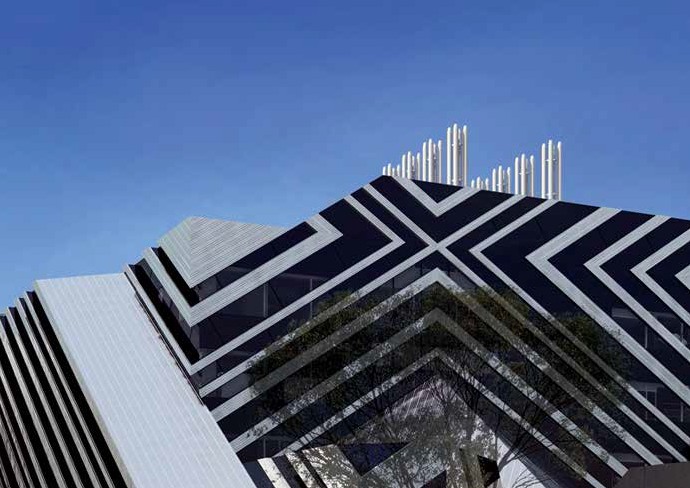 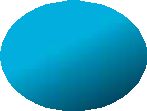 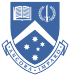 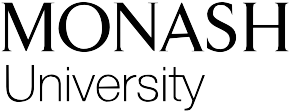 AUSTRALIANMANUFACTURING AND MATERIALS PRECINCT ATCLAYTON, VICTORIASUPP ORTING AND PROMOTING A GLOBALLY C OMPE TITIVE AND SUSTAINABLE AUSTRALIAN MANUFACTURING INDUSTRYAUSTRALIAN MANUFACTURING AND  MATERIALS PRECINCT AT CLAYTON, VICTORIAENSURING GLOBAL COMPETITIVENESS OF AUSTRALIAN MANUFACTURING A ND M AT ERI A L S BY L INK ING WORL D - CL A S S RESE A R CH TO INDUS T RY.THE VISION FOR THE AUSTRALIAN   MANUFACTURING AND MATERIALS PRECINCT (AMMP) IS TO BE A HUB FOR A WIDER NETWORK OF INDUSTRY AND RESEARCH-BASED ORGANISATIONS TO CONNECT, COLLABORATE AND FOCUS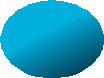 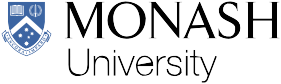 ON TRANSLATING RESEARCH OUTCOMES TO INDUSTRY.Based in Clayton, within the South East metropolitan region of Melbourne, AMMP is home to 40per cent of Victoria’s manufacturing companies, as well as CSIRO, Monash University, the Australian Synchrotron, and the Melbourne Centre for Nanofabrication.AMMP will help drive the innovation necessary for Australia’s manufacturing industry to remain competitive, locally and globally connected, and form an attractive target for talent and inbound investment.WORLD-CLASS PARTNERSHIPSCSIRO AND MONASH UNIVERSITYThe Commonwealth Scientific and Industrial Research Organisation (CSIRO), is Australia’s national science agency and one of the largest and most diverse research agencies inthe world. CSIRO’s manufacturing, engineering and materials research is predominantly based in Clayton and provides customised technology solutions for the manufacturing industry to help companies improve their efficiency and competitiveness.Monash University is one of Australia’s leading research-intensive universities. Monash’s largest campus at Clayton is home to leadingmanufacturing and materials research, where the focus is on developing innovative and smart technologies.Monash and CSIRO have a long and distinguished relationship which has been built over many years and are working together to further develop AMMP in Clayton. The shared vision is to jointly promote the capabilities of AMMP as a precinct of global standing and scale, with a focus on materials science, engineering and advancedmanufacturing research and its translation to industry.There are several joint initiatives in place to drive the further development of AMMP, including:The New Horizons building to co- locate some of Australia’s leading manufacturing and engineering capabilities at Clayton in 2013;The Victorian Centre for Sustainable Chemical Manufacture being established in partnership with the Plastics and Chemicals Industry Association and the Victorian  EnvironmentalProtection Authority; andThe proposed Factories of the Future Innovation Centre to provide open access for industry to advanced prototyping and production capability.CSIRO and Monash are the foundation partners of AMMP, but it is envisaged that the number of partners willgrow as AMMP evolves. For more information on CSIRO and Monash respectively, visit: www.csiro.au and www.monash.edu.auTHE FOLLOWING FACILITIES ARE ALSO LOCATED WITHIN AMMP AND HAVE ADVANCED MANUFACTURING AND MATERIALS SCIENCE CAPABILITY.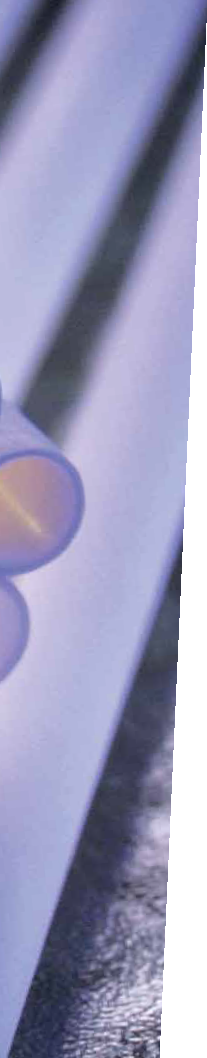 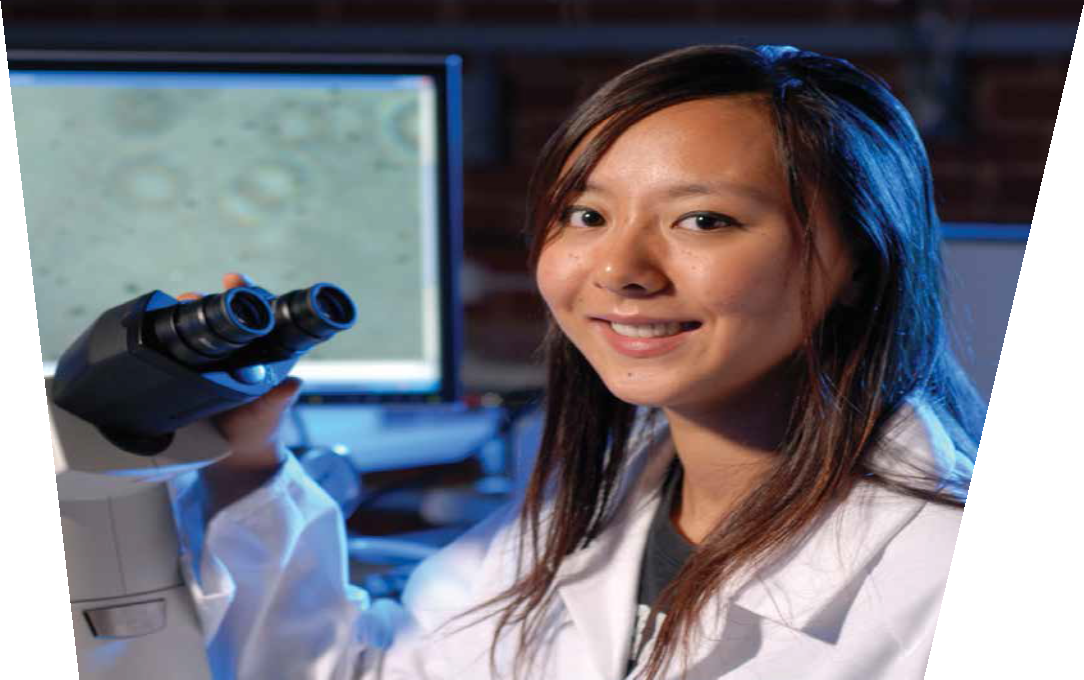 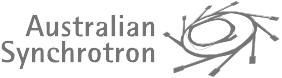 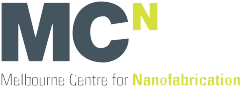 AUSTRALIAN  SYNCHROTRONOfficially opened in July 2007, the Australian Synchrotron is one of a few facilities around the worldcapable of revealing the innermost, sub-microscopic levels of materials that allow researchers to improve the properties and performanceof materials. The Synchrotron is adjacent to Monash’s Clayton campus and is funded by State and Federal governments, the New Zealand government, CSIRO, and a numberof Australian universities and medical research institutes.From 2013, the Australian Synchrotron will be operated by ANSTO, Australia’s nuclear science and technology organisation. Although less thansix years old, researchers at the Synchrotron have, among other advances, developed new methods to enhance the resilience of metals, improve the productivity of plants, and solve complex diseases.www.synchrotron.org.auMELBOURNE CENTRE FOR NANOFABRICATIONThe Melbourne Centre for Nanofabrication’s (MCN) mission is to facilitate the integration of nanotechnology techniques into research activities that support innovation and manufacturingin Australia.MCN is a joint venture facility bringing together the technical expertise of six Victorian universities (Monash University, The University of Melbourne, RMIT, Latrobe,Deakin and Swinburne) and CSIRO to provide open access for industry to state-of-the-art fabrication capabilities in Victoria. The MCNis the national headquarters of the Australian National Fabrication Facility (ANFF), is operated by Monash University and is adjacent to the Monash University Clayton campus and the Australian Synchrotron.www.nanomelbourne.comFOR FURTHER INFORMATIONDR CALUM DRUMMONDGroup Executive, CSIRO Manufacturing, Materials and MineralsT +61 3 9545 2050E  calum.drummond@csiro.au W www.csiro.auPROF IAN SMITHPro Vice Chancellor (Research & Research Infrastructure) Monash UniversityT +61 3 9902 4050E pvcrri@monash.eduROS HOREDirectorMelbourne PrecinctsT +61 3 9545 7951E ros.hore@csiro.auJULIE ROTHACKERProject Manager Office of thePro Vice Chancellor (Research & Research Infrastructure)T +61 3 9902 4050E   julie.rothacker@monash.eduDR DAVID IRELANDGeneral Manager International, Precincts, Innovation Systems, Development GroupT +61 2 6276 6444E  david.ireland@csiro.auTHE FOLLOWING CASE STUDIES ARE EXAMPLES OF COLLABORATIVE RESEARCH WORK AND OUTCOMES THAT HAVE BEEN ACHIEVED THROUGH  AMMP.IMPROVING  PRODUCTION PROCESSES FOR KEY INGREDIENT IN ‘THE GREEN WHISTLE’Australian healthcare company Medical Developments International (MDI) and CSIRO have been working together for close to 15 years. A group of Clayton- based CSIRO scientists developedthe initial manufacturing process for production of the drug methoxyflurane– the pain-relieving ingredient used in Penthrox™ (commonly known as the “Green Whistle”). Penthrox is used in Australia as an analgesic by emergency medical practitioners, the defence forces, ambulance and surf lifesaving services. Recently its applications  have expanded into dentistry, general practice, cosmetics and othermedical specialities.MDI and CSIRO have recently signed a technology deal for the next generation production of the “Green Whistle” which will help MDI significantly reduce the cost of producing Penthrox and facilitate large-scale production to support the company’s plan to expand sales of Penthrox into the UK and Europe. Penthrox is manufactured at MDI in South East Melbourne and is currently sold in 11 countries around the world.THE VICTORIAN DIRECT MANUFACTURING CENTRE DEVELOPS ANILOX ROLLERThe Victorian Direct Manufacturing Centre (VDMC) located at CSIRO’s Clayton site, is a joint initiative between the Victorian Government, CSIRO and industry to fund and execute collaborative projects thatdevelop technology-based solutions for the future of Victorian manufacturing.Laserlife Littlejohn is a local manufacturer supplying the printing and converting industry for more than 40 years. They service businesses in over 30 countries across the globe with their laser engraved anilox. In 2010,Laserlife Littlejohn partnered with  the VDMC to directly manufacture an entirely new type of anilox roller which impacts the future of flexographic printing. The new product has a number of advantages such as requiring less energy to produce, being more environmentally friendly and economical to use, has improvedcorrosion resistance and is less brittle than conventional units.The new anilox roller provides Laserlife Littlejohn the opportunity to grow their business exponentially from currently supplying only end users to adding early-end manufacturers to their customer base.CSIRO AND BOEING DEVELOP NEW TOPCOAT FOR THE AEROSPACE INDUSTRYCSIRO and Boeing have had a 23-year strategic research relationship. CSIRO has played a key role in the development of Boeing’s operations in Australia. Boeing recently named CSIRO its Global Research and Development ‘Supplierof the Year.’ CSIRO was one of only  16 recipients to be recognised with a “Supplier of the Year” award, out of 26 000 Boeing suppliers worldwide.CSIRO and Boeing have together developed Paintbond SM-1 a simple and effective “spray on and leave on” paint technology that has been applied to over 1 000 commercial aircraft and produced multi-million dollar savings. The new technology replaces the current reactivation process involving manual abrasion of the topcoat witha vibrating sander. This traditional method is not only time-consuming and produces potentially harmful particulates, but also causes one of the highest injury rates within Boeing. Implementation of the technology has shown significant ergonomic, quality and production benefits to Boeing’s paint hangar operations.‘AQUAHYDREX’  TRANSLATING RESEARCH INTO COMMERCIALLY VIABLE  OPPORTUNITIESAquaHydrex technologies are the culmination of years of research that has taken place within the University  of Wollongong (UOW) and Monash University nodes of ARC Centre of Excellence for Electromaterials Science (ACES) as well other Australian Research Council (ARC) supported projects at Monash University.AquaHydrex is an efficient water- splitting technology that enables onsite manufacturing of hydrogenfor use in industrial processes.A second set of technologies are inspired by photosynthesis to assist the production of oxygen gas from water under sunlight.These innovative, green technologies will provide inexpensive low-carbon footprint opportunities to the energy industry sector.IMPROVED PLASTICS ADDITIVE DEVELOPED BY MONASH AND MICRONISERSMicronisers Pty Ltd, a local (Dandenong) nanomaterials SME, has been working with both CSIRO and Monash over a 15-year period on a range of separate projects to develop and commercialise severalnanoparticle additives for applications ranging from sunscreens and personal care products to specialist plastics additives. Both organisations have been pivotal in the commercial success of the company in regard to export markets for these products.Most recently, Monash University has enabled Micronisers to improve its advanced nucleating agent for polypropylene which was previouslyresulting in some performance issues.Improvements have now been made in the manufacture and packaging ofthe material to give extended shelf-life and high dispersibilty. The productis now being marketed globally through a strategic alliance with a multinational partner.